WYJAŚNIENIE TREŚCI SPECYFIKACJI ISTOTNYCH WARUNKÓW ZAMÓWIENIA I ZMIANA TERMINU SKŁADANIA OFERTdotyczy: postępowania przetargowego na dostawę sprzętu medycznego i mebli medycznych dla Centralnej Sterylizacji i pomieszczeń towarzyszących w ramach realizacji inwestycji „Rozbudowa budynku nr 1 na potrzeby Zintegrowanego Bloku Operacyjnego w 4.WSK z Polikliniką Sp. ZOZ we Wrocławiu”, znak sprawy: 1/ZP/2017Pełnomocnik Zamawiającego działając na podstawie art. 38 ust. 1, 2 i 4 Ustawy Prawo zamówień publicznych (tj. Dz. U. z 2015 r. poz. 2164 z późn. zm.) informuje, że w dn. 13.04.2017 r. wpłynęły zapytania o wyjaśnienie treści Specyfikacji Istotnych Warunków Zamówienia w ww. postępowaniu przetargowym:Pytanie nr 31 -projekt umowyZgodnie z §1, pkt. 2.2, Zamawiający wymaga dostosowania istniejącej infrastruktury instalacyjnej na potrzeby poprawnego funkcjonowania dostarczonego sprzętu dlatego prosimy o podanie nazwy generalnego wykonawcy prac budowlano-instalacyjnych? Odpowiedź:Generalnym wykonawcą inwestycji pn.: „Rozbudowa budynku nr 1 na potrzeby zintegrowanego bloku operacyjnego w 4 Wojskowym Szpitalu Klinicznym z Polikliniką SP ZOZ we Wrocławiu”.Jest firma: OBIS2 Andrzej Ślązak.Pytanie nr 32 -projekt umowyZgodnie z §1, pkt. 2.2, Zamawiający wymaga dostosowania istniejącej infrastruktury instalacyjnej na potrzeby poprawnego funkcjonowania dostarczonego sprzętu dlatego prosimy o określenie kto jest gwarantem za wykonane prace budowlano-instalacyjne i czy Zamawiający wymaga aby wszelkie prace dostosowawcze były wykonane przez generalnego wykonawcę prac budowlano-instalacyjnych?Odpowiedź:Gwarantem wykonanych robót budowlano-instalacyjnych jest Generalny Wykonawca robót budowlanych. Pełnomocnik Zamawiającego protokolarnie przekaże Wykonawcy pomieszczenia przewidziane do instalacji wyposażenia medycznego. Zamawiający nie wymaga, aby prace dostosowawcze wykonywał Wykonawca robót budowlanych, OBIS 2.Pytanie nr 33 - wizja lokalnaPo przeprowadzonej w dniu 24.04.2017 r. wizji lokalnej na budowie, stwierdzamy brak części instalacji zasilających wyposażenie technologiczne opisane w pakiecie A, np.: brak instalacji wody zimnej, ciepłej, demineralizowanej i kanalizacji zasilających myjnię ultradźwiękową na ścianie obok grzejnika, brak instalacji wody zimnej i kanalizacji zasilających natrysk ratunkowy w pom. dozowania płynów, brak przyłącza do wentylacji dla suszarki do narzędzi oraz brak instalacji elektrycznej do zasilania elementów stacji uzdatniania wody. Zgodnie z §1, pkt. 2.2, Zamawiający wymaga dostosowania infrastruktury instalacyjnej na potrzeby poprawnego funkcjonowania dostarczonego sprzętu. Czy w związku z tym, że większość pomieszczeń jest już wykończona „na gotowo” czy Zamawiający dopuści wykonanie brakujących instalacji na ścianie bez ich wmurowywania oraz podłączenie się do istniejącej infrastruktury.  Odpowiedź:Wszystkie instalacje zasilające zostaną wykonane zgodnie z dokumentacją budowlaną, a podłączenie urządzeń medycznych leży po stronie Wykonawcy dostaw.Zamawiający dopuszcza możliwość przeprowadzenia niezbędnej instalacji natynkowo tylko w stacji uzdatniania wody. W pozostałych pomieszczeniach:„brak przyłącza do wentylacji suszarki”– należy wykonać przyłącze do wentylacji umieszczonej nad sufitem podwieszanym i odpowiednio obudować„części instalacji zasilających wyposażenie technologiczne opisane w pakiecie A, np.: brak instalacji wody zimnej, ciepłej, demineralizowanej i kanalizacji zasilających myjnię ultradźwiękową na ścianie obok grzejnika” – stanowiska nr III i IV przylegają do filaru, w którym wszystkie powyższe media są doprowadzone, po stronie Wykonawcy będzie odpowiednie rozprowadzenie mediów do oferowanych stanowisk. Zamawiający zastrzega sobie, że wszystkie instalacje mają być przeprowadzone pod blatowo lub w ściance dzielącej stanowiska.Pytanie nr 34, pakiet A, pkt. 267Czy Zamawiający dopuści sterylizator parowy z komorą cylindryczną o pojemności min. 20 litrów, głębokości min. 40 cm, mieszczącą 5 szt. tac narzędziowych?Odpowiedź:Tak, Zamawiający dopuszcza.Pytanie nr 35, pakiet B, pkt. 121, 130, 140, 146Czy Zamawiający dopuści kosz sterylizacyjny z dwoma otworami uchwytowymi ułatwiającymi przenoszenie i transport?Odpowiedź:Tak, Zamawiający dopuszcza.Pytanie nr 36, pakiet B, pkt. 133Czy Zamawiający dopuści kosz sterylizacyjny o wymiarach 580 x 275 x 125 mm?Odpowiedź:Tak, Zamawiający dopuszcza.Pytanie nr 37, pakiet B, pkt. 147Czy Zamawiający dopuści wprowadzenie punktacji w punkcie 147 pakietu B, podobnie jak w punktach 122, 131, 141 odnoszących się do tego samego parametru czyli możliwości wstawiania koszy sterylizacyjnych jeden na drugim i jeden w drugi?Odpowiedź:Tak, Zamawiający wprowadza punktację, analogicznie jak w poz.122, 131, 141.Dot. Załącznika nr 2 do SIWZ (OPZ), Uwagi odnoszące się do wszystkich pozycji:Pytanie nr 38, dot. pkt. 6 tabeliCzy dokumenty opisane w punktach 9 i 10 (tj. Certyfikat CE, deklaracja zgodności, powiadomienie/zgłoszenie) wymagane są jedynie dla urządzeń będących wyrobami medycznymi?Odpowiedź:Tak, tylko dla wyrobów medycznych, dla pozostałych należy załączyć oświadczenie że oferowany asortyment nie jest wyrobem medycznym.Dot. Załącznika nr 2 do SIWZ (OPZ), Pakiet A:Pytanie nr 39, dot. pkt. 1 tabeliProsimy o określenie, do których stanowisk mycia mają być przewidziane baterie? Jeżeli chodzi o stanowisko mycia zawarte w Pakiecie B to prosimy o doprecyzowanie:czy bateria powinna być montowana do blatu czy do ściany ?czy dostawca wyposażenia dla Pakietu B przygotuje niezbędne otwory montażowe pod baterię w blacie stołu zlewozmywakowego lub w ściance montażowej?Odpowiedź:Baterie montowane w blacie zostały przeniesione do pakiecie B, wpisane przy        odpowiednich stanowiskach. W tej sytuacji otwory oraz montaż wykonuje dostawca mebli.Pytanie nr 40, dot. pkt. 5 tabeliProsimy o doprecyzowanie co Zamawiający rozumie pod pojęciem „samozamykania się” baterii. Czy chodzi o automatyczne zamknięcie zaworów baterii po określonym czasie od uruchomienia wypływu? Jeżeli tak to prosimy o wykreślenie tego parametru, gdyż jest to funkcja użytkowana jedynie przy umywalkach do rąk, a nie do baterii zlewozmywakowych. Czy chodzi o automatyczne zamknięcie wypływu wody ze spryskiwacza w przypadku zwolnienia dźwigni w uchwycie?Odpowiedź:Zamawiający rozumie baterię z funkcją automatycznego zamknięcia wypływu wody w przypadku zwolnienia dźwigni w uchwycie, bądź cofnięcia ręki itp. Każdy oferent, który ma taką opcję, powinien ją opisać.Pytanie nr 41, dot. pkt. 12 tabeliW związku z możliwością realizacji dostaw przez różnych wykonawców dla Pakietu A i B prosimy o doprecyzowanie maksymalnych wymiarów zewnętrznych chłodziarki? Obecny zapis uniemożliwia złożenie ważnej oferty ze względu na możliwość wyłonienia różnych dostawców dla obu pakietów i w przypadku zaoferowania stołu o wysokości nie pozwalającej na montaż oferowanej chłodziarki oferta zostanie odrzucona.Odpowiedź:W pakiecie B została określona  wysokość stołów, pod którymi ma być zamontowana lodówka. Jej wysokość powinna być dostosowana do tej wysokości z tolerancją na wysokość płyty blatu.Pytanie nr 42, dot. pkt. 22 tabeliProsimy o określenie minimalnych i maksymalnych wymiarów maty. Obecny zapis nie pozwala na złożenie porównywalnych ofert.Odpowiedź:Wymiary maty powinny być dostosowane do wymiarów pomieszczenia.Wymiar największego łózka w szpitalu to reanimacja 250x120cm. Wymiar maty powinien być większy, czyli ok. 300x160 cm.Pytanie nr 43, dot. pkt. 26 tabeliCzy Zamawiający dopuści progi najazdowe wykonane z tego samego materiału co oferowana mata? Dostępne maty podłogowe wyposażone są w systemowe najazdy wraz z dedykowanym mocowaniem.Odpowiedź:Tak, Zamawiający dopuszcza.Pytanie nr 44, dot. pkt. 28, 29 i 45 tabeliCzy Zamawiający dopuści myjnię ultradźwiękową o wymiarach umożliwiające umieszczenie wewnątrz komory tacy narzędziowej zgodnej z DIN 1/1, z możliwością umycia narzędzi laparoskopowych o długości 50 cm, posiadającą komorę o wymiarach wewnętrznych 505x300x200mm (d x s x g)?Odpowiedź:Nie, Zamawiający nie dopuszcza, zapisy SIWZ pozostają bez zmian.Pytanie nr 45, dot. pkt. 33 tabeliCzy Zamawiający dopuści myjnię ultradźwiękową z pokrywą komory bez izolacji akustycznej i termicznej? Ze względu na niewysokie temperatury procesu oraz cichą pracę nie ma potrzeby stosowania izolacji w pokrywie, a taka izolacja zwiększa jej ciężar i utrudnia pracę.Odpowiedź:Tak, Zamawiający dopuszcza pod warunkiem zapewnienia wymaganej przepisami emisji decybeli ( maksymalnie 40Db)Pytanie nr 46, dot. pkt. 35 tabeliCzy Zamawiający dopuści myjnię ultradźwiękową bez czujnika minimalnego poziomu wody, ale posiadającą zabezpieczenie przed uszkodzeniem w przypadku braku wody w komorze ?Odpowiedź:Nie, Zamawiający nie dopuszcza, zapisy SIWZ pozostają bez zmian.Pytanie nr 47, dot. pkt. 37 tabeliCzy Zamawiający dopuści myjnię z mocą generatora ultradźwięków 1200W? Moc generatora powinna zapewniać skuteczne mycie. Każdy producent dostosowuje moc ultradźwięków do konstrukcji urządzenia. Większa moc podzespołów jest zawsze związana z większym zużyciem energii elektrycznej, której koszty będzie ponosił Zamawiający w całym okresie eksploatacji urządzenia. Zaawansowane technologicznie konstrukcje dążą do niezbędnego, zapewniającego skuteczną pracę zmniejszania mocy podzespołów a nie stosowania podzespołów wielkiej mocy.Odpowiedź: Nie, Zamawiający nie dopuszcza, zapisy SIWZ pozostają bez zmian.Pytanie nr 48, dot. pkt. 38 tabeliCzy Zamawiający dopuści myjnię z możliwością programowania czasu mycia w zakresie 1-30 minut wraz z możliwością ustawienia pracy ciągłej oraz  programowania temperatury mycia w zakresie 30-80°C? W praktyce szpitalnej nie wykorzystywane są czasy mycia ultradźwiękowego dłuższe niż 10-15 minut.Odpowiedź:Nie, Zamawiający nie dopuszcza, zapisy SIWZ pozostają bez zmian.Pytanie nr 49, dot. pkt. 47 tabeliCzy Zamawiający dopuści natrysk wykonany z innego tworzywa niż ABS? Odpowiedź:Nie, Zamawiający nie dopuszcza, zapisy SIWZ pozostają bez zmian.Pytanie nr 50, dot. pkt. 48 tabeliCzy Zamawiający dopuści natrysk uruchamiany cięgłem (dźwignią ręczną)? Odpowiedź:Tak, Zamawiający dopuszcza.Pytanie nr 51, dot. pkt. 63 i 64 tabeliCzy Zamawiający dopuści oczomyjkę z pojedynczą głowicą zapewniającą omywanie oczu dwoma strumieniami wody oczomyjkę, z wbudowanym zaworem termostatycznym bezpieczeństwa odcinającym dopływ wody w przypadku przekroczenia temperatury 38°C, bez funkcji napowietrzania? Odpowiedź:Tak, Zamawiający dopuszcza.Pytanie nr 52, dot. pkt. 63 i 64 tabeliCzy Zamawiający dopuści oczomyjkę z dwiema głowicami do przemywania oczu z napowietrzaniem, bez kontroli temperatury wody zasilającej? Wymagana jest oczomyjka montowana do baterii i od ustawienia na baterii zależy temperatura wody na oczomyjce.Odpowiedź:Nie, Zamawiający nie dopuszcza, zapisy SIWZ pozostają bez zmian.Pytanie nr 53, dot. pkt. 79 tabeliCzy Zamawiający dopuści wąż spiralny z tworzywa o długości 5m ? Im dłuższy wąż tym większy ciężar zestawu tj. pistoletu wraz z wężem, którym musi operować personel. Pistolety wykorzystywane są miejscu instalacji i zasięg 2-5m jest w pełni wystarczający.Odpowiedź:Zamawiający dopuszcza, cztery szt.- o długości min.2 m, ale dwie szt. do pomieszczenia suszenia łóżek: wymagany wymiar  min.10 m.Pytanie nr 54, dot. pkt. 95 tabeliCzy Zamawiający dopuści suszarkę z możliwością nastawy dwóch różnych temperatur suszenia tj. 70 i 90 °C ? Proponowane temperatury suszenia są w pełni wystarczające zarówno dla narzędzi dezynfekowanych w procesach termicznych, jak i po dezynfekcji termiczno-chemicznej.Odpowiedź:Nie, Zamawiający nie dopuszcza, zapisy SIWZ pozostają bez zmian.Pytanie nr 55, dot. pkt. 97 tabeliCzy Zamawiający dopuści suszarkę będącą wyrobem medycznym zgodną z dyrektywą 93/42/EEC, wyposażoną w filtr elektrostatyczny do filtrowania powietrza zasysanego?Odpowiedź:Nie, Zamawiający nie dopuszcza, zapisy SIWZ pozostają bez zmian.Pytanie nr 56, dot. pkt. 102 tabeliCzy Zamawiający dopuści suszarkę o wysokości nieprzekraczającej 2200mm? Z przeprowadzonej wizji lokalnej wynika, że nie ma ograniczenia odnośnie instalacji urządzenia o wysokości do 2200mm.Odpowiedź:Tak, Zamawiający dopuszcza.Pytanie nr 57, dot. pkt. 111 tabeliCzy Zamawiający dopuści suszarkę z zasilaniem elektrycznym 3x400V/50Hz?Odpowiedź:Nie, Zamawiający nie dopuszcza, zapisy SIWZ pozostają bez zmian.Pytanie nr 58, dot. pkt. 137 tabeliCzy Zamawiający dopuści końcówkę prostą o długości ok. 49 cm? Pozostałe końcówki zgodnie z wymaganiami.Odpowiedź:Tak, Zamawiający dopuszcza.Pytanie nr 59, dot. pkt. 199 tabeliCzy Zamawiający dopuści zbiornik solanki o wymiarach w zakresie 500-600x800-1200mm (sxgxw)? Odpowiedź:Nie, Zamawiający nie dopuszcza, zapisy SIWZ pozostają bez zmian.Pytanie nr 60, dot. pkt. 217 tabeliCzy Zamawiający dopuści zasilanie elektryczne osmozera 3x400V/50Hz? Odpowiedź:Nie, Zamawiający nie dopuszcza, zapisy SIWZ pozostają bez zmian.Pytanie nr 61, dot. pkt. 221 tabeliCzy Zamawiający dopuści sterownik mikroprocesorowy osmozera z wyświetlaczem 1-wierszowym? Odpowiedź:Nie, Zamawiający nie dopuszcza, zapisy SIWZ pozostają bez zmian.Pytanie nr 62, dot. pkt. 228 tabeliCzy Zamawiający dopuści osmozer o wymiarach w zakresie 400-600x500-800x1300-1700mm (sxgxw)? Odpowiedź:Nie, Zamawiający nie dopuszcza, zapisy SIWZ pozostają bez zmian.Pytanie nr 63, dot. pkt. 236 tabeliCzy Zamawiający dopuści zbiornik o wymiarach w zakresie 1900-2100x700-780x1300x1700 dxsxw)?Odpowiedź:Nie, Zamawiający nie dopuszcza, zapisy SIWZ pozostają bez zmian.Pytanie nr 64, dot. pkt. 251 tabeliCzy Zamawiający dopuści zasilanie elektryczne pompy 3x400V/50Hz? Odpowiedź:Nie, Zamawiający nie dopuszcza, zapisy SIWZ pozostają bez zmian.Pytanie nr 65, dot. pkt. 284 tabeliCzy Zamawiający dopuści sterylizator wyposażony w drukarkę wolnostojącą o wymiarach nieprzekraczających 100x200x100 mm (sxdxw)? Odpowiedź:Tak, Zamawiający dopuszcza.Pytanie nr 66, dot. pkt. 295-308 tabeliCzy wymagania odnośnie gwarancji i serwisu dotyczą całego wyposażenia Pakietu A? Odpowiedź:Tak, Zamawiający dopuszczaDot. Rozdziału VI. SIWZ, Wymagany termin wykonania umowy:Pytanie nr 67Prosimy o określenie dopuszczalnego czasu realizacji jako nie dłużej niż 10 tygodni od daty podpisania umowy. Obecnie określony nieprzekraczalny termin powoduje znacznego ograniczenia czasu na realizację w skutek prac związanych z badaniem ofert. Teoretycznie możliwe jest podpisanie umowy w lipcu bez zmiany określonego terminu realizacji.Odpowiedź:Zapisy Umowy w zakresie terminu realizacji przedmiotu zamówienia pozostają bez zmian. W przypadku wystąpienia okoliczności, trudnych do przewidzenia na etapie podpisywania umowy (np. przedłużone postępowanie przetargowe, niezakończenie robót budowlanych w planowanym terminie itp.), Zamawiający przewidział możliwość zmiany terminu realizacji przedmiotu umowy poprzez zapisy w par.13 ust. 3. 3), 4) oraz par.2 ust. 5, 6.Dot. Załącznika nr 2 do SIWZ (OPZ), Uwagi odnoszące się do wszystkich pozycji:Pytanie nr 68, dot. pkt. 6 tabeliCzy dokumenty opisane w punktach 9 i 10 (tj. Certyfikat CE, deklaracja zgodności, powiadomienie/zgłoszenie) wymagane są jedynie dla urządzeń będących wyrobami medycznymi? Zgodnie z obecnym zapisem należy dostarczyć wymienione dokumenty dla wszystkich oferowanych wyrobów.Odpowiedź:Tak, tylko dla wyrobów medycznych, dla pozostałych należy załączyć oświadczenie że oferowany asortyment nie jest wyrobem medycznym.Dot. Załącznika nr 2 do SIWZ (OPZ), Pakiet B:Pytanie nr 69, dot. pkt. 2 tabeliCzy Zamawiający dopuści stół o wymiarach 140x75x85cm lub 160x75x85cm? Odpowiedź: Zamawiający szczegółowo opisał ogólne wymogi dla mebli z Pakietu B w Załączniku nr 2 do SIWZ. Podane wymiary stanowisk są orientacyjne, Zamawiający dopuszcza  odchylenia wymiarów mebli  związanych z istniejącymi wymiarami pomieszczenia i ustawieniem mebli zgodnie z załączonymi rysunkami – z preferencją wymiarów większych jeżeli będzie to możliwe. Meble ustawione w jednej linii powinny mieć tę samą głębokość i wysokość i „być zabudowane od ściany do ściany”.Wykonawca zgodnie z umową ma przygotować aranżację ustawienia oferowanego asortymentu i, przed przystąpieniem do realizacji, uzyskać zgodę Zamawiającego.Pytanie nr 70, dot. pkt. 7 tabeliCzy Zamawiający stół wyposażony w 3 gniazdka zasilające?Odpowiedź:Zamawiający nie wyraża zgody,  zapisy SIWZ pozostają bez zmian.Pytanie nr 71, dot. pkt. 2 i 11 tabeliCzy Zamawiający dopuści nadstawkę o wymiarach 140x30-35cm lub 160x30-35cm?Odpowiedź:Zamawiający nie wyraża zgody,  zapisy SIWZ pozostają bez zmian.Dopuszczalna jest jedynie zmiana szerokości nadstawki adekwatnie do stanowiska przy którym będzie montowana.Pytanie nr 72, dot. pkt. 12 tabeliCzy Zamawiający dopuści nadstawkę z dwiema pełnymi półkami, w tym jedna na wysokości min. 30cm nad blatem i druga min. 15 cm nad pierwszą półką?Odpowiedź:Zamawiający nie wyraża zgody,  zapisy SIWZ pozostają bez zmian.Dopuszczalna jest jedynie zmiana szerokości nadstawki adekwatnie do stanowiska przy którym będzie montowana.Pytanie nr 73, dot. pkt. 18 tabeliCzy Zamawiający dopuści blat o wymiarach 160x75cm lub 180x75cm?Odpowiedź:Zamawiający szczegółowo opisał ogólne wymogi dla mebli z Pakietu B w Załączniku nr 2 do SIWZ. Podane wymiary stanowisk są orientacyjne, Zamawiający dopuszcza  odchylenia wymiarów mebli  związanych z istniejącymi wymiarami pomieszczenia i ustawieniem mebli zgodnie z załączonymi rysunkami – z preferencją wymiarów większych jeżeli będzie to możliwe. Meble ustawione w jednej linii powinny mieć tę samą głębokość i wysokość i „być zabudowane od ściany do ściany”.Wykonawca zgodnie z umową ma przygotować aranżację ustawienia oferowanego asortymentu i, przed przystąpieniem do realizacji, uzyskać zgodę Zamawiającego.Pytanie nr 74, dot. pkt. 23 tabeliCzy Zamawiający stół wyposażony w 3 gniazdka zasilające?Odpowiedź:Zamawiający nie wyraża zgody,  zapisy SIWZ pozostają bez zmian.Pytanie nr 75, dot. pkt. 27 i 18 tabeliCzy Zamawiający dopuści  nadstawkę o wymiarach 160x30-35cm lub 180x30-35cm?Odpowiedź:Zamawiający nie wyraża zgody,  zapisy SIWZ pozostają bez zmian.Dopuszczalna jest jedynie zmiana szerokości nadstawki adekwatnie do stanowiska przy którym będzie montowana.Pytanie nr 76, dot. pkt. 28 tabeliCzy Zamawiający dopuści nadstawkę z dwiema pełnymi półkami, w tym jedna na wysokości min. 30cm nad blatem i druga min. 15 cm nad pierwszą półką?Odpowiedź:Zamawiający nie wyraża zgody,  zapisy SIWZ pozostają bez zmian. Dopuszczalna jest jedynie zmiana szerokości nadstawki adekwatnie do stanowiska przy którym będzie montowana. Pytanie nr 77, dot. pkt. 34 tabeliCzy Zamawiający dopuści stół wyposażony w wolnostojące, podblatowe szafki z szufladami? Z uwagi na elektryczną regulację wysokości, dwa moduły po 3 szuflady podwieszane nie są możliwe do wykonania, ze względu na ich duże obciążenie.Odpowiedź:Zamawiający zrezygnował z regulacji  wysokości– pozostałe zapisy SIWZ pozostają bez zmian.Pytanie nr 78, dot. pkt. 39 tabeliCzy Zamawiający dopuści  nadstawkę o wymiarach 120x30-35cm?Odpowiedź:Zamawiający nie wyraża zgody,  zapisy SIWZ pozostają bez zmian. Dopuszczalna jest jedynie zmiana szerokości nadstawki adekwatnie do stanowiska przy którym będzie montowana. Pytanie nr 79, dot. pkt. 40 tabeliCzy Zamawiający dopuści nadstawkę z dwiema pełnymi półkami, w tym jedna na wysokości min. 30cm nad blatem i druga min. 15 cm nad pierwszą półką?Odpowiedź:Zamawiający nie wyraża zgody,  zapisy SIWZ pozostają bez zmian. Dopuszczalna jest jedynie zmiana szerokości nadstawki adekwatnie do stanowiska przy którym będzie montowana. Pytanie nr 80, dot. pkt. 47 tabeliProsimy o określenie dopuszczalnej tolerancji wymaganych wymiarów na poziomie min. ± 50mm  ?Odpowiedź:Zamawiający dopuszcza tolerancję wymaganych wymiarów na poziomie ± 50mm.Pytanie nr 81, dot. pkt. 67 tabeliCzy Zamawiający dopuści stół z konstrukcją ze stali nierdzewnej ?Odpowiedź:Tak, Zamawiający dopuszcza.Pytanie nr 82, dot. pkt. 68 tabeliCzy Zamawiający dopuści stół o wymiarach 120x80x85cm ?Odpowiedź:Zamawiający nie wyraża zgody,  zapisy SIWZ pozostają bez zmian. Pytanie nr 83, dot. pkt. 71 tabeliCzy Zamawiający dopuści stół z konstrukcją ze stali nierdzewnej ?Odpowiedź:Tak, Zamawiający dopuszcza.Pytanie nr 84, dot. pkt. 72 tabeliCzy Zamawiający dopuści stół o wymiarach 160x80x85cm lub 180x80x85cm?Odpowiedź:Zamawiający szczegółowo opisał ogólne wymogi dla mebli z Pakietu B w Załączniku nr 2 do SIWZ. Podane wymiary stanowisk są orientacyjne, Zamawiający dopuszcza  odchylenia wymiarów mebli  związanych z istniejącymi wymiarami pomieszczenia i ustawieniem mebli zgodnie z załączonymi rysunkami – z preferencją wymiarów większych jeżeli będzie to możliwe. Meble ustawione w jednej linii powinny mieć tę samą głębokość i wysokość i „być zabudowane od ściany do ściany”.Wykonawca zgodnie z umową ma przygotować aranżację ustawienia oferowanego asortymentu i, przed przystąpieniem do realizacji, uzyskać zgodę Zamawiającego.Pytanie nr 85, dot. pkt. 97 tabeliProsimy o doprecyzowanie co oznacza „pozycja nr 15”, z którą ma być zgodna lampa. W poz. 15 tabeli opisany jest stół.Odpowiedź:Zamawiający dokonał modyfikacji OPZ i zapis ten został usunięty.Pytanie nr 86, dot. pkt. 113 tabeliProsimy o wykreślenie tej pozycji w jednym z Pakietów. Osłona ta jest również elementem wyposażenia Pakietu A.Odpowiedź:Po modyfikacji OPZ, osłona została przeniesiona do pakietu B poz.127Pytanie nr 87, dot. pkt. 114 tabeliCzy Zamawiający dopuści pokrywy z innego materiału niż polipropylen ?Odpowiedź:Tak, Zamawiający dopuszcza pod warunkiem, że materiał będzie odporny na środki chemiczne stosowane na stanowiskach ręcznego mycia narzędzi, pokrywy nie  mogą być ze stali kwasoodpornej, aluminium, stali itp.Pytanie nr 88, dot. pkt. 118, 127, 133, 137, 143, 153, 163 tabeliProsimy o określenie dopuszczalnej tolerancji wymaganych wymiarów na poziomie min. ± 25 mm ?Odpowiedź:Zamawiający dopuszcza tolerancję wymaganych wymiarów na poziomie ± 25 mm.Pytanie nr 89, dot. pkt. 118 i 143 tabeliCzy Zamawiający dopuści kosz o wymiarach 295x295x190mm ? Odpowiedź:Zamawiający nie wyraża zgody,  zapisy SIWZ pozostają bez zmian. Pytanie nr 90, dot. pkt. 127 tabeliCzy Zamawiający dopuści kosz o wymiarach 590x300x190mm ? Odpowiedź:Zamawiający nie wyraża zgody,  zapisy SIWZ pozostają bez zmian. Pytanie nr 91, dot. pkt. 133 tabeliCzy Zamawiający dopuści kosz o wymiarach 575x280x135mm ? Odpowiedź:Tak, Zamawiający dopuszcza.Pytanie nr 92, dot. pkt. 137 tabeliCzy Zamawiający dopuści kosz o wymiarach 590x300x100mm ? Odpowiedź:Zamawiający nie wyraża zgody,  zapisy SIWZ pozostają bez zmian. Pytanie nr 93, dot. pkt. 157 tabeliProsimy o wykreślenie wymogu. Nie dotyczy pojemników.Odpowiedź:Po modyfikacji OPZ zapis został wykreślony. Pytanie nr 94, dot. pkt. 163 tabeliCzy Zamawiający dopuści pojemnik o wymiarach 40x80x30mm ? Odpowiedź:Zamawiający nie wyraża zgody,  zapisy SIWZ pozostają bez zmian. Pytanie nr 95, dot. pkt. 167, 169,172, 174, 197, 202, 206, 211, 216 tabeliProsimy o określenie dopuszczalnej tolerancji wymaganych wymiarów ?Odpowiedź:Dopuszczalna tolerancja wymaganych wymiarów wynosi +/- 2 cmPytanie nr 96, dot. pkt. 171 tabeliCzy Zamawiający dopuści pojemnik z perforacją o szerokości 2 mm ? Odpowiedź:Zamawiający nie wyraża zgody,  zapisy SIWZ pozostają bez zmian. Pytanie nr 97, dot. pkt. 201 i 215 tabeliCzy Zamawiający dopuści pokrywy bez uchwytu transportowego? Uchwyt taki posiada tylko jeden producent i rozwiązanie takie nie jest wykorzystywane w praktyce. Odpowiedź:Tak, Zamawiający dopuszcza.Pytanie nr 98, dot. pkt. 218 tabeliCzy Zamawiający dopuści wózek wyposażony w dwie pełne półki ?Odpowiedź:Tak, Zamawiający dopuszcza.Pytanie nr 99, dot. pkt. 226 i 227 tabeliProsimy o dopuszczenie tolerancji wymiarów ±5 cm.Odpowiedź:Zamawiający dopuszcza.Pytanie nr 100, dot. pkt. 239 tabeliCzy Zamawiający dopuści regał wykonany ze stali chromowanej dedykowany do wykorzystania w systemach magazynowych Centralnych Sterylizatorni ?Odpowiedź:Tak, Zamawiający dopuszcza ale ze stali podwójnie chromowanej.Pytanie nr 101, dot. pkt. 226 i 227 tabeliProsimy o dopuszczenie tolerancji wymiarów ±5 cm.Odpowiedź:Tak, Zamawiający dopuszcza.Pytanie nr 102, dot. pkt. 301, 313 tabeliCzy Zamawiający dopuści wózek, w którym dwa przednie kółka mają średnicę mniejszą niż 10 cm w celu ułatwienia manewrowania ?Odpowiedź:Tak, Zamawiający dopuszcza.Pytanie nr 103, dot. pkt. 304 tabeliCzy Zamawiający dopuści wózek z regulacją wysokości położenia blatu 20÷150cm ?Odpowiedź:Tak, Zamawiający dopuszcza.Pytanie nr 104, dot. pkt. 304 tabeliCzy Zamawiający dopuści wózek z blatem o wymiarach 470x600mm ?Odpowiedź:Tak, Zamawiający dopuszcza.Pytanie nr 105, dot. pkt. 309, 312 tabeliCzy Zamawiający dopuści wykonanie wózka z materiałów odpornych na działanie korozji innych niż stal i aluminium ?Odpowiedź:Tak, Zamawiający dopuszcza.Pytanie nr 106, dot. pkt. 310 tabeliCzy Zamawiający dopuści wózek wyposażony w uchwyty pionowe, nie wymagające regulacji?Odpowiedź:Tak, Zamawiający dopuszcza.Pytanie nr 107, dot. pkt. 311 tabeliCzy Zamawiający dopuści wózek bez pilota zdalnego sterowania?Odpowiedź:Tak, Zamawiający dopuszcza.Pytanie nr 108, dot. pkt. 315-328 tabeliCzy wymagania odnośnie gwarancji i serwisu dotyczą całego wyposażenia Pakietu B? Odpowiedź:Tak, dotyczą całego wyposażenia Pakietu B.Pytanie nr 109Pytanie do punktu 2.2 (rozdział III) odnośnie potwierdzenia spełnienia warunków w postępowaniu. Zważywszy na fakt, iż wartość urządzenia opisanego w pakiecie C –„przewoźny system dekontaminacji” jest znacznie niższa od wymaganego zabezpieczenia finansowego, czy zmawiający zgodzi się obniżyć kwotę wymienioną w pkt. 2.2. SIWZ (dotyczącą pakietu C) i do jakiej kwoty? Odpowiedź:Zamawiający w dn. 26.04.2017 r. dokonał modyfikacji punku 2.2. SIWZ rozdział III, zmieniając wartości netto na brutto. Pytanie 110Pytanie do punktu 2.1 (rodziła III) odnośnie potwierdzenia spełnienia warunków udziału w postępowaniu.Czy za spełnienie warunku Zamawiający uzna wykonanie kilku dostaw lub usług o podobnym charakterze o łącznej wartości nie mniejszej niż wymagana w pkt. 2.1.3 SIWZ? Odpowiedź:Nie, zapisy SIWZ po modyfikacji pozostają bez zmian. Pełnomocnik Zamawiającego dokonał zmiany terminu składania i otwarcia ofert w przedmiotowym postępowaniu.Po zmianie:- oferty należy złożyć w terminie do 19.05.2017 r. do godz. 10:00- otwarcie ofert nastąpi tego samego dnia, tj. 19.05.2017 r. o godz. 11:00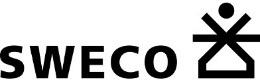 